Obec Zvončín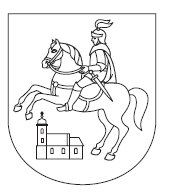 Obecný úrad, 919 01 Zvončín 82Oznámenie o uložení zásielkyObec Zvončín oznamuje, že bolo na Obecný úrad Zvončín doručené oznámenie o uložení zásielky. Oznámenie o uložení zásielky si môže dolu menovaný(á) prevziať na Obecnom úrade Zvončín v čase stránkových hodín.VYVESENÉ: 28.07.2022ZVESENÉ: 16.08.2022PriezviskoMenoZásielka od/ odosielateľOznačenie zásielkyZásielka uložená odZásielka uložená doOznam zo dňaKrajčovičPavolVšeobecná zdravotná poisťovňaDoporučená úradná zásielka do vlastných rúk29.07.202215.08.202228.07.2022